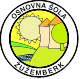 VLOGA ZA NAPOVEDANO ODSOTNOST OTROKA OD POUKA NAD 5 DNISkladno z 53. členom Zakona o osnovni šoli lahko učenec izostane od pouka, ne da bi starši sporočili vzrok izostanka, če njegov izostanek razredniku v pisni obliki na posebnem predpisanem obrazcu šole vnaprej napovejo. Ta izostanek lahko strnjeno ali v več delih traja največ pet dni v šolskem letu.Ravnatelj lahko na podlagi obrazložene prošnje staršev iz opravičljivih razlogov dovoli učencu daljši izostanek od pouka.Starši in učenci so dolžni poskrbeti za to, da učenec v najkrajšem možnem času nadomesti primanjkljaj in tako lahko nemoteno nadaljuje s šolskim delom.Učenec, ki manjka pri uri, pri kateri bi bil napovedano ocenjen ali pa ima vnaprej dogovorjeno obveznost, se z učiteljem predhodno dogovori o nadomestnem terminu za ocenjevanje ali opravljanje obveznosti.V skladu s 53. čl. Zakona o osnovni šoli in  Pravili šolskega reda OŠ Žužemberk spodaj podpisani_________________________________________________________________,  oče / mati / skrbnik                                                                                   (ime in priimek starša ali skrbnika)                                                                                                         (obkrožite)otroka ______________________________________________________,_________ razred,             		                                         (ime in priimek otroka)  napovedujem izostanek mojega otroka od pouka od __________ do __________, to je ______ dni. V tekočem šolskem letu je moj otrok do sedaj izkoristili _________ dni dovoljene odsotnost. Obrazložitev razlogov za odsotnost nad 5 dni:________________________________________________________________________________________________________________________________________________________________________________________________________________________________________________________________________________________________________________________________________________________________________________________________________________________________________________________________________________________________________________________________________________________________________________________________________________________________________________________________S podpisom izjavljam, da bo otrok v čim krajšem času nadoknadil zamujene šolske obveznosti, ki so posledica te odsotnosti.Kraj in datum:   							             Podpis starša / skrbnika:________________________________                                ________________________________- - - - - - - - - - - - - - - - - - -  - - - - - - - - - - - Izpolni ravnatelj - - - - - - - - - - - - - - - - - - - - - - - - - - - - - -Skladno z 53. členom Zakona o osnovni šoli in s Pravili šolskega reda OŠ Žužemberk                           -dovoljujem        - ne dovoljujem  napovedani izostanek.Datum:			                                                Ravnateljica: Mija Penca Vehovec, prof. ________________________                                                               ________________________